 Тема: Ориентировка во времени. Ориентировка в пространстве. Решение примеров.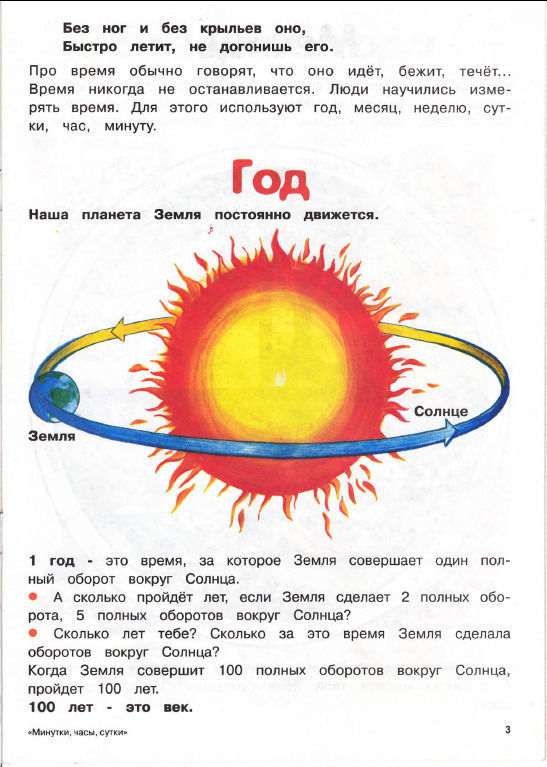 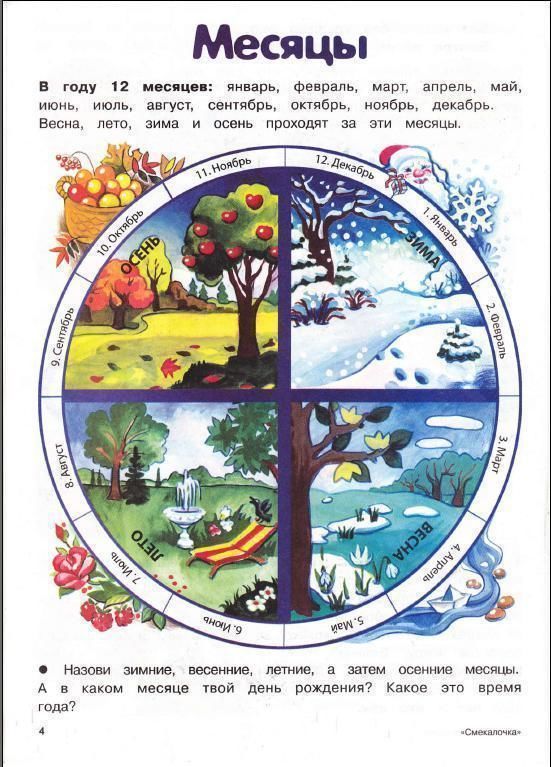 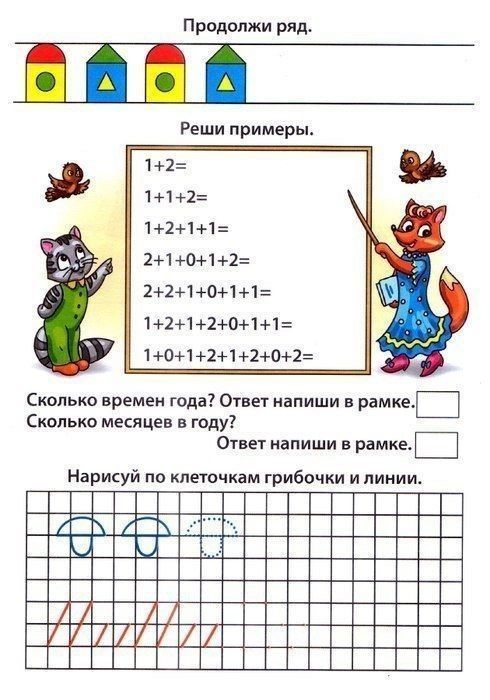 Сравни картинки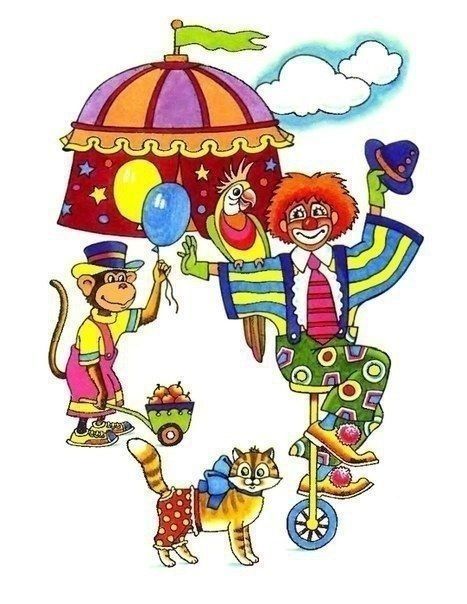 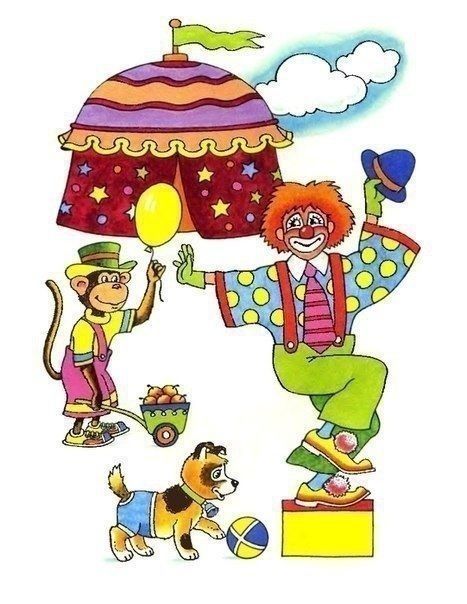 